ANEXO Nº 2: FORMULARIO DE PRESENTACIÓN DE PROYECTOS				Corroborar que las sumas totales estén correctasCorroborar que las sumas totales estén correctasCorroborar que las sumas totales estén correctas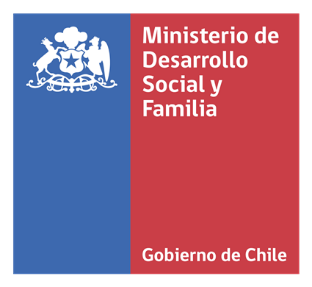 “CONCURSO PARA VIVIR MEJOR – ACCIÓN SOCIAL” AÑO 2024FORMULARIO DE PROYECTO“CONCURSO PARA VIVIR MEJOR – ACCIÓN SOCIAL” AÑO 2024FORMULARIO DE PROYECTO“CONCURSO PARA VIVIR MEJOR – ACCIÓN SOCIAL” AÑO 2024FORMULARIO DE PROYECTO“CONCURSO PARA VIVIR MEJOR – ACCIÓN SOCIAL” AÑO 2024FORMULARIO DE PROYECTO“CONCURSO PARA VIVIR MEJOR – ACCIÓN SOCIAL” AÑO 2024FORMULARIO DE PROYECTO“CONCURSO PARA VIVIR MEJOR – ACCIÓN SOCIAL” AÑO 2024FORMULARIO DE PROYECTOANTECEDENTES DEL POSTULANTEANTECEDENTES DEL POSTULANTEANTECEDENTES DEL POSTULANTEANTECEDENTES DEL POSTULANTEANTECEDENTES DEL POSTULANTEANTECEDENTES DEL POSTULANTEANTECEDENTES DEL POSTULANTENombre o Razón Social de la Institución que postula el ProyectoNombre o Razón Social de la Institución que postula el ProyectoExtensión máxima 200 caracteresExtensión máxima 200 caracteresExtensión máxima 200 caracteresExtensión máxima 200 caracteresExtensión máxima 200 caracteresRUTRUTDirección (Calle, Número, Comuna, Región)Dirección (Calle, Número, Comuna, Región)Lo más precisa posible, donde llegue efectivamente la correspondencia. Extensión máxima 200 caracteresLo más precisa posible, donde llegue efectivamente la correspondencia. Extensión máxima 200 caracteresLo más precisa posible, donde llegue efectivamente la correspondencia. Extensión máxima 200 caracteresLo más precisa posible, donde llegue efectivamente la correspondencia. Extensión máxima 200 caracteresLo más precisa posible, donde llegue efectivamente la correspondencia. Extensión máxima 200 caracteresTeléfono (Incluir código ciudad)Teléfono (Incluir código ciudad)Página WebPágina WebSe debe indicar la página web de la institución.Se debe indicar la página web de la institución.Se debe indicar la página web de la institución.Se debe indicar la página web de la institución.Se debe indicar la página web de la institución.Fecha de otorgamiento personalidad jurídica Fecha de otorgamiento personalidad jurídica Objeto SocialObjeto SocialExtensión máxima 4000 caracteresExtensión máxima 4000 caracteresExtensión máxima 4000 caracteresExtensión máxima 4000 caracteresExtensión máxima 4000 caracteresPerfil del participante y ámbito de acciónPerfil del participante y ámbito de acciónGrupos de la población:Grupos de la población:Grupos de la población:Grupos de la población:Grupos de la población:Perfil del participante y ámbito de acciónPerfil del participante y ámbito de acciónPersonas con DiscapacidadPersonas con DiscapacidadPersonas con DiscapacidadPersonas con DiscapacidadPerfil del participante y ámbito de acciónPerfil del participante y ámbito de acciónPersonas con consumo problemático de alcohol o drogasPersonas con consumo problemático de alcohol o drogasPersonas con consumo problemático de alcohol o drogasPersonas con consumo problemático de alcohol o drogasPerfil del participante y ámbito de acciónPerfil del participante y ámbito de acciónPueblos Originarios Pueblos Originarios Pueblos Originarios Pueblos Originarios Perfil del participante y ámbito de acciónPerfil del participante y ámbito de acciónPoblación infante (0 a 14 años)Población infante (0 a 14 años)Población infante (0 a 14 años)Población infante (0 a 14 años)Perfil del participante y ámbito de acciónPerfil del participante y ámbito de acciónPersonas jóvenes (15 a 29 años)Personas jóvenes (15 a 29 años)Personas jóvenes (15 a 29 años)Personas jóvenes (15 a 29 años)Perfil del participante y ámbito de acciónPerfil del participante y ámbito de acciónPersonas mayores Personas mayores Personas mayores Personas mayores Perfil del participante y ámbito de acciónPerfil del participante y ámbito de acciónMujeresMujeresMujeresMujeresPerfil del participante y ámbito de acciónPerfil del participante y ámbito de acciónPersonas infractoras de leyPersonas infractoras de leyPersonas infractoras de leyPersonas infractoras de leyPerfil del participante y ámbito de acciónPerfil del participante y ámbito de acciónPersonas en situación de callePersonas en situación de callePersonas en situación de callePersonas en situación de callePerfil del participante y ámbito de acciónPerfil del participante y ámbito de acciónInmigrantesInmigrantesInmigrantesInmigrantesPerfil del participante y ámbito de acciónPerfil del participante y ámbito de acciónL.G..T.B.I.Q. A+.L.G..T.B.I.Q. A+.L.G..T.B.I.Q. A+.L.G..T.B.I.Q. A+.Perfil del participante y ámbito de acciónPerfil del participante y ámbito de acciónOtros (por ejemplo: grupos de personas con ciertas enfermedades, entre otros)Otros (por ejemplo: grupos de personas con ciertas enfermedades, entre otros)Otros (por ejemplo: grupos de personas con ciertas enfermedades, entre otros)Otros (por ejemplo: grupos de personas con ciertas enfermedades, entre otros)Perfil del participante y ámbito de acciónPerfil del participante y ámbito de acciónEspecificar grupo vulnerable:Especificar grupo vulnerable:Especificar grupo vulnerable:Especificar grupo vulnerable:Especificar grupo vulnerable:Perfil del participante y ámbito de acciónPerfil del participante y ámbito de acciónÁmbitos de acciónÁmbitos de acciónÁmbitos de acciónÁmbitos de acciónÁmbitos de acciónPerfil del participante y ámbito de acciónPerfil del participante y ámbito de acciónSaludSaludSaludSaludPerfil del participante y ámbito de acciónPerfil del participante y ámbito de acciónSaludSaludAcceso y uso del sistema de saludAcceso y uso del sistema de saludPerfil del participante y ámbito de acciónPerfil del participante y ámbito de acciónSaludSaludMalnutrición y fecundidadMalnutrición y fecundidadPerfil del participante y ámbito de acciónPerfil del participante y ámbito de acciónSaludSaludSalud mentalSalud mentalPerfil del participante y ámbito de acciónPerfil del participante y ámbito de acciónEducaciónEducaciónEducaciónEducaciónPerfil del participante y ámbito de acciónPerfil del participante y ámbito de acciónEducaciónEducaciónCiencia y TecnologíaCiencia y TecnologíaPerfil del participante y ámbito de acciónPerfil del participante y ámbito de acciónEducaciónEducaciónEducación de adultos / nivelación de estudiosEducación de adultos / nivelación de estudiosPerfil del participante y ámbito de acciónPerfil del participante y ámbito de acciónEducaciónEducaciónApoyo para el acceso a educación preescolarApoyo para el acceso a educación preescolarPerfil del participante y ámbito de acciónPerfil del participante y ámbito de acciónEducaciónEducaciónApoyo para el acceso a educación superiorApoyo para el acceso a educación superiorPerfil del participante y ámbito de acciónPerfil del participante y ámbito de acciónTrabajo y Seguridad SocialTrabajo y Seguridad SocialTrabajoTrabajoPerfil del participante y ámbito de acciónPerfil del participante y ámbito de acciónTrabajo y Seguridad SocialTrabajo y Seguridad SocialEmprendimiento/Fomento ProductivoEmprendimiento/Fomento ProductivoPerfil del participante y ámbito de acciónPerfil del participante y ámbito de acciónTrabajo y Seguridad SocialTrabajo y Seguridad SocialProtección SocialProtección SocialPerfil del participante y ámbito de acciónPerfil del participante y ámbito de acciónTrabajo y Seguridad SocialTrabajo y Seguridad SocialEmprendimiento femeninoEmprendimiento femeninoPerfil del participante y ámbito de acciónPerfil del participante y ámbito de acciónTrabajo y Seguridad SocialTrabajo y Seguridad SocialCooperativismoCooperativismoPerfil del participante y ámbito de acciónPerfil del participante y ámbito de acciónTrabajo y Seguridad SocialTrabajo y Seguridad SocialSuperación de la pobreza y/o vulnerabilidad socialSuperación de la pobreza y/o vulnerabilidad socialPerfil del participante y ámbito de acciónPerfil del participante y ámbito de acciónVivienda y EntornoVivienda y EntornoViviendaViviendaPerfil del participante y ámbito de acciónPerfil del participante y ámbito de acciónVivienda y EntornoVivienda y EntornoMovilidad y TransporteMovilidad y TransportePerfil del participante y ámbito de acciónPerfil del participante y ámbito de acciónVivienda y EntornoVivienda y EntornoUrbanismo y Espacios Públicos/ComunesUrbanismo y Espacios Públicos/ComunesPerfil del participante y ámbito de acciónPerfil del participante y ámbito de acciónRedes y Cohesión SocialRedes y Cohesión SocialCiudadanía y DemocraciaCiudadanía y DemocraciaPerfil del participante y ámbito de acciónPerfil del participante y ámbito de acciónRedes y Cohesión SocialRedes y Cohesión SocialIdentidad TerritorialIdentidad TerritorialPerfil del participante y ámbito de acciónPerfil del participante y ámbito de acciónRedes y Cohesión SocialRedes y Cohesión SocialInclusiónInclusiónPerfil del participante y ámbito de acciónPerfil del participante y ámbito de acciónRedes y Cohesión SocialRedes y Cohesión SocialSeguridad CiudadanaSeguridad CiudadanaPerfil del participante y ámbito de acciónPerfil del participante y ámbito de acciónRedes y Cohesión SocialRedes y Cohesión SocialReinserción SocialReinserción SocialPerfil del participante y ámbito de acciónPerfil del participante y ámbito de acciónRedes y Cohesión SocialRedes y Cohesión SocialParticipación CiudadanaParticipación CiudadanaPerfil del participante y ámbito de acciónPerfil del participante y ámbito de acciónRedes y Cohesión SocialRedes y Cohesión SocialMigrantesMigrantesPerfil del participante y ámbito de acciónPerfil del participante y ámbito de acciónGéneroGéneroIgualdad de géneroIgualdad de géneroPerfil del participante y ámbito de acciónPerfil del participante y ámbito de acciónGéneroGéneroDiversidad sexo genéricaDiversidad sexo genéricaPerfil del participante y ámbito de acciónPerfil del participante y ámbito de acciónGéneroGéneroPrevención y erradicación de la violencia basada en géneroPrevención y erradicación de la violencia basada en géneroPerfil del participante y ámbito de acciónPerfil del participante y ámbito de acciónGéneroGéneroMasculinidadesMasculinidadesPerfil del participante y ámbito de acciónPerfil del participante y ámbito de acciónGéneroGéneroErradicación de sesgos y estereotipos de géneroErradicación de sesgos y estereotipos de géneroPerfil del participante y ámbito de acciónPerfil del participante y ámbito de acciónGéneroGéneroLiderazgo femeninoLiderazgo femeninoPerfil del participante y ámbito de acciónPerfil del participante y ámbito de acciónGéneroGéneroCuidadosCuidadosPerfil del participante y ámbito de acciónPerfil del participante y ámbito de acciónMedio AmbienteMedio AmbienteMedio AmbienteMedio AmbientePerfil del participante y ámbito de acciónPerfil del participante y ámbito de acciónOtroOtroOtros Otros Perfil del participante y ámbito de acciónPerfil del participante y ámbito de acciónEspecificar ámbito de acción:Especificar ámbito de acción:Especificar ámbito de acción:Especificar ámbito de acción:Especificar ámbito de acción:Objetivos de Desarrollo Sostenible 2030. * Se debe seleccionar a que Objetivo(s) de Desarrollo sostenible se relaciona la iniciativa postulada. Fuente:  https://www.un.org/sustainabledevelopment/es/sustainable-development-goals/  Objetivos de Desarrollo Sostenible 2030. * Se debe seleccionar a que Objetivo(s) de Desarrollo sostenible se relaciona la iniciativa postulada. Fuente:  https://www.un.org/sustainabledevelopment/es/sustainable-development-goals/  Fin de la PobrezaFin de la PobrezaFin de la PobrezaObjetivos de Desarrollo Sostenible 2030. * Se debe seleccionar a que Objetivo(s) de Desarrollo sostenible se relaciona la iniciativa postulada. Fuente:  https://www.un.org/sustainabledevelopment/es/sustainable-development-goals/  Objetivos de Desarrollo Sostenible 2030. * Se debe seleccionar a que Objetivo(s) de Desarrollo sostenible se relaciona la iniciativa postulada. Fuente:  https://www.un.org/sustainabledevelopment/es/sustainable-development-goals/  Hambre Cero.Hambre Cero.Hambre Cero.Objetivos de Desarrollo Sostenible 2030. * Se debe seleccionar a que Objetivo(s) de Desarrollo sostenible se relaciona la iniciativa postulada. Fuente:  https://www.un.org/sustainabledevelopment/es/sustainable-development-goals/  Objetivos de Desarrollo Sostenible 2030. * Se debe seleccionar a que Objetivo(s) de Desarrollo sostenible se relaciona la iniciativa postulada. Fuente:  https://www.un.org/sustainabledevelopment/es/sustainable-development-goals/  Salud y Bienestar.Salud y Bienestar.Salud y Bienestar.Objetivos de Desarrollo Sostenible 2030. * Se debe seleccionar a que Objetivo(s) de Desarrollo sostenible se relaciona la iniciativa postulada. Fuente:  https://www.un.org/sustainabledevelopment/es/sustainable-development-goals/  Objetivos de Desarrollo Sostenible 2030. * Se debe seleccionar a que Objetivo(s) de Desarrollo sostenible se relaciona la iniciativa postulada. Fuente:  https://www.un.org/sustainabledevelopment/es/sustainable-development-goals/  Educación de Calidad.Educación de Calidad.Educación de Calidad.Objetivos de Desarrollo Sostenible 2030. * Se debe seleccionar a que Objetivo(s) de Desarrollo sostenible se relaciona la iniciativa postulada. Fuente:  https://www.un.org/sustainabledevelopment/es/sustainable-development-goals/  Objetivos de Desarrollo Sostenible 2030. * Se debe seleccionar a que Objetivo(s) de Desarrollo sostenible se relaciona la iniciativa postulada. Fuente:  https://www.un.org/sustainabledevelopment/es/sustainable-development-goals/  Igualdad de GéneroIgualdad de GéneroIgualdad de GéneroObjetivos de Desarrollo Sostenible 2030. * Se debe seleccionar a que Objetivo(s) de Desarrollo sostenible se relaciona la iniciativa postulada. Fuente:  https://www.un.org/sustainabledevelopment/es/sustainable-development-goals/  Objetivos de Desarrollo Sostenible 2030. * Se debe seleccionar a que Objetivo(s) de Desarrollo sostenible se relaciona la iniciativa postulada. Fuente:  https://www.un.org/sustainabledevelopment/es/sustainable-development-goals/  Agua limpia y SaneamientoAgua limpia y SaneamientoAgua limpia y SaneamientoObjetivos de Desarrollo Sostenible 2030. * Se debe seleccionar a que Objetivo(s) de Desarrollo sostenible se relaciona la iniciativa postulada. Fuente:  https://www.un.org/sustainabledevelopment/es/sustainable-development-goals/  Objetivos de Desarrollo Sostenible 2030. * Se debe seleccionar a que Objetivo(s) de Desarrollo sostenible se relaciona la iniciativa postulada. Fuente:  https://www.un.org/sustainabledevelopment/es/sustainable-development-goals/  Energía Asequible y No Contaminante  Energía Asequible y No Contaminante  Energía Asequible y No Contaminante  Objetivos de Desarrollo Sostenible 2030. * Se debe seleccionar a que Objetivo(s) de Desarrollo sostenible se relaciona la iniciativa postulada. Fuente:  https://www.un.org/sustainabledevelopment/es/sustainable-development-goals/  Objetivos de Desarrollo Sostenible 2030. * Se debe seleccionar a que Objetivo(s) de Desarrollo sostenible se relaciona la iniciativa postulada. Fuente:  https://www.un.org/sustainabledevelopment/es/sustainable-development-goals/  Trabajo Decente y Crecimiento EconómicoTrabajo Decente y Crecimiento EconómicoTrabajo Decente y Crecimiento EconómicoObjetivos de Desarrollo Sostenible 2030. * Se debe seleccionar a que Objetivo(s) de Desarrollo sostenible se relaciona la iniciativa postulada. Fuente:  https://www.un.org/sustainabledevelopment/es/sustainable-development-goals/  Objetivos de Desarrollo Sostenible 2030. * Se debe seleccionar a que Objetivo(s) de Desarrollo sostenible se relaciona la iniciativa postulada. Fuente:  https://www.un.org/sustainabledevelopment/es/sustainable-development-goals/  Industria Innovación e InfraestructuraIndustria Innovación e InfraestructuraIndustria Innovación e InfraestructuraObjetivos de Desarrollo Sostenible 2030. * Se debe seleccionar a que Objetivo(s) de Desarrollo sostenible se relaciona la iniciativa postulada. Fuente:  https://www.un.org/sustainabledevelopment/es/sustainable-development-goals/  Objetivos de Desarrollo Sostenible 2030. * Se debe seleccionar a que Objetivo(s) de Desarrollo sostenible se relaciona la iniciativa postulada. Fuente:  https://www.un.org/sustainabledevelopment/es/sustainable-development-goals/  Reducción de las Desigualdades Reducción de las Desigualdades Reducción de las Desigualdades Objetivos de Desarrollo Sostenible 2030. * Se debe seleccionar a que Objetivo(s) de Desarrollo sostenible se relaciona la iniciativa postulada. Fuente:  https://www.un.org/sustainabledevelopment/es/sustainable-development-goals/  Objetivos de Desarrollo Sostenible 2030. * Se debe seleccionar a que Objetivo(s) de Desarrollo sostenible se relaciona la iniciativa postulada. Fuente:  https://www.un.org/sustainabledevelopment/es/sustainable-development-goals/  Ciudades y Comunidades SosteniblesCiudades y Comunidades SosteniblesCiudades y Comunidades SosteniblesObjetivos de Desarrollo Sostenible 2030. * Se debe seleccionar a que Objetivo(s) de Desarrollo sostenible se relaciona la iniciativa postulada. Fuente:  https://www.un.org/sustainabledevelopment/es/sustainable-development-goals/  Objetivos de Desarrollo Sostenible 2030. * Se debe seleccionar a que Objetivo(s) de Desarrollo sostenible se relaciona la iniciativa postulada. Fuente:  https://www.un.org/sustainabledevelopment/es/sustainable-development-goals/  Producción y Consumo ResponsableProducción y Consumo ResponsableProducción y Consumo ResponsableObjetivos de Desarrollo Sostenible 2030. * Se debe seleccionar a que Objetivo(s) de Desarrollo sostenible se relaciona la iniciativa postulada. Fuente:  https://www.un.org/sustainabledevelopment/es/sustainable-development-goals/  Objetivos de Desarrollo Sostenible 2030. * Se debe seleccionar a que Objetivo(s) de Desarrollo sostenible se relaciona la iniciativa postulada. Fuente:  https://www.un.org/sustainabledevelopment/es/sustainable-development-goals/  Acción por el Clima Acción por el Clima Acción por el Clima Objetivos de Desarrollo Sostenible 2030. * Se debe seleccionar a que Objetivo(s) de Desarrollo sostenible se relaciona la iniciativa postulada. Fuente:  https://www.un.org/sustainabledevelopment/es/sustainable-development-goals/  Objetivos de Desarrollo Sostenible 2030. * Se debe seleccionar a que Objetivo(s) de Desarrollo sostenible se relaciona la iniciativa postulada. Fuente:  https://www.un.org/sustainabledevelopment/es/sustainable-development-goals/  Vida SubmarinaVida SubmarinaVida SubmarinaObjetivos de Desarrollo Sostenible 2030. * Se debe seleccionar a que Objetivo(s) de Desarrollo sostenible se relaciona la iniciativa postulada. Fuente:  https://www.un.org/sustainabledevelopment/es/sustainable-development-goals/  Objetivos de Desarrollo Sostenible 2030. * Se debe seleccionar a que Objetivo(s) de Desarrollo sostenible se relaciona la iniciativa postulada. Fuente:  https://www.un.org/sustainabledevelopment/es/sustainable-development-goals/  Vida de Ecosistemas Terrestres Vida de Ecosistemas Terrestres Vida de Ecosistemas Terrestres Objetivos de Desarrollo Sostenible 2030. * Se debe seleccionar a que Objetivo(s) de Desarrollo sostenible se relaciona la iniciativa postulada. Fuente:  https://www.un.org/sustainabledevelopment/es/sustainable-development-goals/  Objetivos de Desarrollo Sostenible 2030. * Se debe seleccionar a que Objetivo(s) de Desarrollo sostenible se relaciona la iniciativa postulada. Fuente:  https://www.un.org/sustainabledevelopment/es/sustainable-development-goals/       16.Paz, Justicia e Instituciones Sólidas     16.Paz, Justicia e Instituciones Sólidas     16.Paz, Justicia e Instituciones SólidasObjetivos de Desarrollo Sostenible 2030. * Se debe seleccionar a que Objetivo(s) de Desarrollo sostenible se relaciona la iniciativa postulada. Fuente:  https://www.un.org/sustainabledevelopment/es/sustainable-development-goals/  Objetivos de Desarrollo Sostenible 2030. * Se debe seleccionar a que Objetivo(s) de Desarrollo sostenible se relaciona la iniciativa postulada. Fuente:  https://www.un.org/sustainabledevelopment/es/sustainable-development-goals/         17. Alianzas para lograr los Objetivos        17. Alianzas para lograr los Objetivos        17. Alianzas para lograr los Objetivos Antecedentes de Representante(s) legal(es)*Agregar a todos los/as representantes legales que correspondan según señalan sus estatutos. Se debe asegurar el correcto funcionamiento del email, ya que las notificaciones se realizarán a dicho correo electrónico.Antecedentes de Representante(s) legal(es)*Agregar a todos los/as representantes legales que correspondan según señalan sus estatutos. Se debe asegurar el correcto funcionamiento del email, ya que las notificaciones se realizarán a dicho correo electrónico.Nombre: (extensión máxima 50 caracteres)Nombre: (extensión máxima 50 caracteres)Nombre: (extensión máxima 50 caracteres)Nombre: (extensión máxima 50 caracteres)Nombre: (extensión máxima 50 caracteres)Antecedentes de Representante(s) legal(es)*Agregar a todos los/as representantes legales que correspondan según señalan sus estatutos. Se debe asegurar el correcto funcionamiento del email, ya que las notificaciones se realizarán a dicho correo electrónico.Antecedentes de Representante(s) legal(es)*Agregar a todos los/as representantes legales que correspondan según señalan sus estatutos. Se debe asegurar el correcto funcionamiento del email, ya que las notificaciones se realizarán a dicho correo electrónico.Rut:Rut:Rut:Rut:Rut:Antecedentes de Representante(s) legal(es)*Agregar a todos los/as representantes legales que correspondan según señalan sus estatutos. Se debe asegurar el correcto funcionamiento del email, ya que las notificaciones se realizarán a dicho correo electrónico.Antecedentes de Representante(s) legal(es)*Agregar a todos los/as representantes legales que correspondan según señalan sus estatutos. Se debe asegurar el correcto funcionamiento del email, ya que las notificaciones se realizarán a dicho correo electrónico.Correo electrónico: (extensión máxima 100 caracteres)(Personal del Representante Legal)Correo electrónico: (extensión máxima 100 caracteres)(Personal del Representante Legal)Correo electrónico: (extensión máxima 100 caracteres)(Personal del Representante Legal)Correo electrónico: (extensión máxima 100 caracteres)(Personal del Representante Legal)Correo electrónico: (extensión máxima 100 caracteres)(Personal del Representante Legal)Antecedentes de Representante(s) legal(es)*Agregar a todos los/as representantes legales que correspondan según señalan sus estatutos. Se debe asegurar el correcto funcionamiento del email, ya que las notificaciones se realizarán a dicho correo electrónico.Antecedentes de Representante(s) legal(es)*Agregar a todos los/as representantes legales que correspondan según señalan sus estatutos. Se debe asegurar el correcto funcionamiento del email, ya que las notificaciones se realizarán a dicho correo electrónico.Dirección: (extensión máxima 100 caracteres)(Lo más precisa posible, donde llegue efectivamente la correspondencia)Dirección: (extensión máxima 100 caracteres)(Lo más precisa posible, donde llegue efectivamente la correspondencia)Dirección: (extensión máxima 100 caracteres)(Lo más precisa posible, donde llegue efectivamente la correspondencia)Dirección: (extensión máxima 100 caracteres)(Lo más precisa posible, donde llegue efectivamente la correspondencia)Dirección: (extensión máxima 100 caracteres)(Lo más precisa posible, donde llegue efectivamente la correspondencia)Antecedentes del/la Coordinador(a) Técnico/aAntecedentes del/la Coordinador(a) Técnico/aNombre: (extensión máxima 100 caracteres)Nombre: (extensión máxima 100 caracteres)Nombre: (extensión máxima 100 caracteres)Nombre: (extensión máxima 100 caracteres)Nombre: (extensión máxima 100 caracteres)Antecedentes del/la Coordinador(a) Técnico/aAntecedentes del/la Coordinador(a) Técnico/aRUT:RUT:RUT:RUT:RUT:Antecedentes del/la Coordinador(a) Técnico/aAntecedentes del/la Coordinador(a) Técnico/aCargo: (extensión máxima 100 caracteres)Cargo: (extensión máxima 100 caracteres)Cargo: (extensión máxima 100 caracteres)Cargo: (extensión máxima 100 caracteres)Cargo: (extensión máxima 100 caracteres)Antecedentes del/la Coordinador(a) Técnico/aAntecedentes del/la Coordinador(a) Técnico/aDatos de contactoTeléfono: (campo numérico 15 caracteres)Correo electrónico: (extensión máxima 100 caracteres)Datos de contactoTeléfono: (campo numérico 15 caracteres)Correo electrónico: (extensión máxima 100 caracteres)Datos de contactoTeléfono: (campo numérico 15 caracteres)Correo electrónico: (extensión máxima 100 caracteres)Datos de contactoTeléfono: (campo numérico 15 caracteres)Correo electrónico: (extensión máxima 100 caracteres)Datos de contactoTeléfono: (campo numérico 15 caracteres)Correo electrónico: (extensión máxima 100 caracteres)Antecedentes del/la Coordinador(a) Financiero/a Antecedentes del/la Coordinador(a) Financiero/a Nombre: (extensión máxima 100 caracteres)Nombre: (extensión máxima 100 caracteres)Nombre: (extensión máxima 100 caracteres)Nombre: (extensión máxima 100 caracteres)Nombre: (extensión máxima 100 caracteres)Antecedentes del/la Coordinador(a) Financiero/a Antecedentes del/la Coordinador(a) Financiero/a RUT:RUT:RUT:RUT:RUT:Antecedentes del/la Coordinador(a) Financiero/a Antecedentes del/la Coordinador(a) Financiero/a Cargo: (extensión máxima 100 caracteres)Cargo: (extensión máxima 100 caracteres)Cargo: (extensión máxima 100 caracteres)Cargo: (extensión máxima 100 caracteres)Cargo: (extensión máxima 100 caracteres)Antecedentes del/la Coordinador(a) Financiero/a Antecedentes del/la Coordinador(a) Financiero/a Datos de contactoTeléfono: (campo numérico 15 caracteres)Correo electrónico: (extensión máxima 100 caracteres)Datos de contactoTeléfono: (campo numérico 15 caracteres)Correo electrónico: (extensión máxima 100 caracteres)Datos de contactoTeléfono: (campo numérico 15 caracteres)Correo electrónico: (extensión máxima 100 caracteres)Datos de contactoTeléfono: (campo numérico 15 caracteres)Correo electrónico: (extensión máxima 100 caracteres)Datos de contactoTeléfono: (campo numérico 15 caracteres)Correo electrónico: (extensión máxima 100 caracteres) ANTECEDENTES DEL PROYECTO ANTECEDENTES DEL PROYECTO ANTECEDENTES DEL PROYECTO ANTECEDENTES DEL PROYECTO ANTECEDENTES DEL PROYECTO ANTECEDENTES DEL PROYECTO ANTECEDENTES DEL PROYECTO Nombre del Proyecto  Nombre del Proyecto  Nombre del Proyecto Extensión máxima 200 caracteresExtensión máxima 200 caracteresExtensión máxima 200 caracteresExtensión máxima 200 caracteres Duración Duración DuraciónSe debe expresar en número de meses. No puede ser menor a 6 ni superior a 12 meses.Se debe expresar en número de meses. No puede ser menor a 6 ni superior a 12 meses.Se debe expresar en número de meses. No puede ser menor a 6 ni superior a 12 meses.Se debe expresar en número de meses. No puede ser menor a 6 ni superior a 12 meses.RegiónRegiónRegiónIndique la región de implementación del proyecto.Indique la región de implementación del proyecto.Indique la región de implementación del proyecto.Indique la región de implementación del proyecto.ComunaComunaComunaIndique la(s) comuna(s) de implementación del proyecto.Indique la(s) comuna(s) de implementación del proyecto.Indique la(s) comuna(s) de implementación del proyecto.Indique la(s) comuna(s) de implementación del proyecto.Resumen FinanciamientoResumen FinanciamientoResumen FinanciamientoAporte con que cuenta (1)Aporte con que cuenta (1)$$Resumen FinanciamientoResumen FinanciamientoResumen FinanciamientoMonto solicitado (2)Monto solicitado (2)$$Resumen FinanciamientoResumen FinanciamientoResumen FinanciamientoTotal del proyecto (1+2)Total del proyecto (1+2)$$SECCIÓN 1: DIAGNÓSTICO Describa el problema público o necesidad principal que el proyecto busca abordar y cómo se vincula con los tipos de proyectos establecidos en el numeral 2.2 de las bases del concurso. (extensión máxima: 1500 caracteres). Ejemplo: El envejecimiento de la población es un fenómeno mundial en el que Chile no es ajeno. El 18,1% de la población nacional son personas mayores (INE, 2022) y las proyecciones indican que el 2050 será un 32,1%. A su vez, es una etapa del ciclo de vida en que se incrementa la sensación de soledad (experiencia subjetiva de sentirse sola/solo) y aislamiento (menor número de contactos sociales), las que se identifican como factores de riesgo que inciden en el bienestar y la salud mental, teniendo mayores probabilidades de estar presente en personas que viven solas (y/o no tienen pareja), con menores años de educación, mujeres y ser mayor de 80 años (PUC y Caja Los Andes, 2023). La condición de aislamiento estaría relacionada a los niveles de satisfacción con la vida y sintomatología depresiva, en ese sentido, el mayor número de contactos se ve reflejado en un aumento de satisfacción vital y disminución de síntomas de depresión (Observatorio del Envejecimiento, 2023). Según lo expuesto, la problemática que aborda el proyecto es el quiebre en el bienestar y salud mental de las personas mayores de la región de Aysén.La iniciativa se vincula a las demandas sociales de salud mental, cuidados y desigualdades de género, adicionalmente, el proyecto se relaciona a aquellos proyectos que buscan la orientación y acampamiento para superar la situación de vulnerabilidad social.Describa a la población afectada por el problema o necesidad, dimensionando la situación de vulnerabilidad y la magnitud del problema en la región o localidad que se desea implementar el proyecto. Adicionalmente, señalar la situación socioeconómica y sociodemográfica. A su vez, se deben explicitar las diferencias en la situación de vulnerabilidad entre hombres, mujeres y/o LGTBIQA+, considerando perspectiva de género (extensión máxima: 5.500 caracteres).*La información debe provenir de fuentes fiables que respalden la veracidad de los indicadores.Ejemplo: Datos de CASEN 2020 indican que existen 19.783 personas adultas mayores en la región de Aysén, las que representan el 18,4% de la población. A su vez, el 53,8% son mujeres y el 46,2% de hombres, concentrándose el 75% en zonas urbanas, principalmente en las comunas de Coyhaique  (representando el 13.4% de la población comunal) y Aysén (representando el 12.68% de la población comunal), al igual que la gran parte de la población regional. Cabe señalar que el 16,3% de la población adulta mayor de la región corresponden a personas con 80 años y más (3.223).Con relación a los indicadores de seguridad económica, el 4,7% de las personas de 60 años y más se encuentran en condición de pobreza extrema y no extrema por ingreso, cifra menor al promedio nacional (5,6%), la que se incrementa a un 23% cuando la medición es de pobreza multidimensional (datos 2017). Al observar la proporción de hogares con jefatura femenina, la región destaca con un 54,9%, registro superior al promedio nacional (50,2%) para igual grupo etario. También, sobresale que, el 16,7% de los hombres adultos mayores pertenece a hogares unipersonales, en comparación al 10% nacional. En el caso de las mujeres mayores en igual condición, la proporción es superior a la de sus pares masculinos, con un 19,6%, pero similar a la realidad país (19,9%). Los años de educación de las personas mayores, presenta una media de 7,7, mientras que la nacional es de 8,9 (CASEN, 2020), destacando un 27% de este grupo de interés con educación básica incompleta y sin estudios, cifra que se incrementa al 40,4% al agregar a quienes cuentan con básica completa.Al analizar la realidad regional con relación a los factores de riesgo que inciden en el bienestar y la salud mental, expuestos en el punto anterior, la población adulta mayor con probabilidad de estar afectada, son aquellas que:Viven solas (y/o no tienen pareja), es decir, integran hogares unipersonales, que en este caso son 1.790 mujeres y 9.130 hombres, de 60 años y más. Hay que considerar que los hogares unipersonales de hombres mayores es casi 7 puntos porcentuales superior que el promedio nacional.Personas mayores con menores años de educación, presentan más soledad y riesgo de aislamiento. En el caso de la región son cerca del 40%, aproximadamente 3.690 personas. Este dato no se ha encontrado segregado por sexo, no obstante, los antecedentes generales dan cuenta de un menor nivel de educación para las mujeres adultas mayores en comparación a los hombres.Ser mujer. La población femenina, en general, presenta mayores factores de riesgo, los que se incrementan en la etapa de la vejez, siendo un grupo etario feminizado. Ellas presentan mayores niveles de soledad y alto riesgo de aislamiento social en comparación a los hombres (UC – Caja Los Andes, 2023). En este caso, son cerca de 10.652 mujeres adultas mayores que viven la región. Al respecto, condiciones como la jefatura de hogar; seguir siendo cuidadoras, pero también requerir de cuidado, bajas pensiones; experiencias de violencia sistemática, entre otras, contribuyen a su incidencia.Personas mayores de 80 años o la cuarta edad, presentan mayor nivel de riesgo de aislamiento social en comparación a quienes tienen menos edad (UC-Caja Los Andes, 2023). En este caso son 3.223 personas. Si bien no se cuenta con el dato por sexo, los antecedentes generales dan cuenta de la feminización de la cuarta edad.    Indique las causas y efectos que generan el problema o necesidad en la población. A su vez, se deben explicitar las diferencias entre hombres, mujeres y/o LGTBIQA+. (extensión máxima: 2.000 caracteres). Ejemplo: Entre las principales causas que se identifican asociadas al problema, señaladas por la literatura y manifestada por las personas mayores de las localidades, están: el deterioro cognitivo y físico producto de la edad,  disminución del funcionamiento del organismo, desde habilidades motoras (movilidad reducida, hipoacusia, menor visión) y  cognitivas, capacidad de atención y concentración, pérdida de memoria y lenguaje expresivo y comprensivo, dificultades en el razonamiento, mayor sensibilidad. (Shade, 2022); falta de redes de apoyo, producto de los cambios sociales y culturales del país que se han expresado en nuevas estructuras familiares que cuentan con menos integrantes; 3 de cada 10 personas mayores declaran no tener amistades cercanas y el 10,7% indica no contar con red de apoyo, condición que se incrementa a 13% en el caso de hogares unipersonales (UC-Caja Los Andes, 2023); baja oferta de programas para el envejecimiento saludable y específicos para personas que viven solas y/o en zonas aisladas; personas de la tercera edad cuidadoras de familiares en la cuarta edad, especialmente mujeres; falta de entornos físicos y sociales que favorezcan el bienestar y permitan el desarrollo de actividades que se adapten a las condiciones y necesidades de las personas mayores.Los efectos del problema que se identifican son: sintomatología depresiva y ansiosa; incremento del deterioro cognitivo producto del aislamiento social; aumento en la tasa de suicidio, especialmente en hombres mayores de 80 años (por cada 24 hombres mayores que se suicidan, solo 2 mujeres lo hacen (PUC, 2022); mayor riesgo de mortalidad; mala alimentación; alteraciones del sueño; abandono del cuidado personal; incremento del consumo de alcohol (Minsal, 2019).SECCIÓN 2: OBJETIVOS 2.1 OBJETIVO GENERAL: (extensión máxima: 800 caracteres)Indique el objetivo general del proyecto.Objetivo general: es la descripción de cómo la iniciativa contribuye en el largo plazo y de manera directa a la solución del problema o la satisfacción de una necesidad que se ha diagnosticado. Estructure su proyecto de tal forma que tenga sólo un objetivo general.Ejemplo: Contribuir al bienestar integral de las personas mayores del sector Ensenada y Campos de Hielo de la comuna de Coyhaique, mediante un modelo comunitario de intervención.2.2 OBJETIVOS ESPECÍFICOS: (extensión máxima: 800 caracteres por objetivo)Indique los objetivos específicos del proyecto.Objetivos específicos: son las metas parciales que se deben realizar para alcanzar el objetivo general. Facilitan el cumplimiento de éste, mediante la determinación de etapas o la precisión de los aspectos necesarios para cumplir con el objetivo general del proyecto. Se derivan de éste e inciden directamente en los logros a obtener. Defina a lo menos 1 objetivo específico y máximo 3. Se les debe enumerar.Es necesario que cada objetivo específico enunciado tenga asociada una acción en la sección Actividades.Ejemplo: 1. Desarrollar una oferta programática integral orientada al envejecimiento saludable de las personas mayores de los sectores de Ensenada y Campos de Hielo. 2. Fortalecer la percepción de las redes de apoyo y su disposición en las personas mayores de los sectores de Ensenada y Campos de Hielo.3. Implementar un modelo comunitario de apoyo y contención dirigido a personas mayores en hogares unipersonales.SECCIÓN 3: PARTICIPANTESSECCIÓN 3: PARTICIPANTESSECCIÓN 3: PARTICIPANTESEspecifique y cuantifique a la población participante por tramos etarios. Es obligatorio que se exprese en número de personas, y no en otras unidades de medidas. Considerar solo la población beneficiaria directa. (Extensión máxima: 1000 caracteres por criterio de selección)Tramo Etario: indique la cantidad de personas participantes según rango de edad.Criterios de selección: indique el criterio que se utilizará para seleccionar a las y los participantes del proyecto, según sus condiciones de pobreza y/o vulnerabilidad social. Los criterios deben ser específicos y verificables, evite usar expresiones genéricas.Ejemplo: 50 Adultos Mayores de 60 años o más, pertenecientes a la comuna de Coyhaique, específicamente de la junta de vecinos del sector Ensenada y Campos de Hielo. Adicionalmente, deben ser parte del 60% del Registro Social de Hogares (RSH). Se priorizará la intervención para aquellos que vivan en hogares unipersonales y que declaren contar con una o dos redes de apoyo.Especifique y cuantifique a la población participante por tramos etarios. Es obligatorio que se exprese en número de personas, y no en otras unidades de medidas. Considerar solo la población beneficiaria directa. (Extensión máxima: 1000 caracteres por criterio de selección)Tramo Etario: indique la cantidad de personas participantes según rango de edad.Criterios de selección: indique el criterio que se utilizará para seleccionar a las y los participantes del proyecto, según sus condiciones de pobreza y/o vulnerabilidad social. Los criterios deben ser específicos y verificables, evite usar expresiones genéricas.Ejemplo: 50 Adultos Mayores de 60 años o más, pertenecientes a la comuna de Coyhaique, específicamente de la junta de vecinos del sector Ensenada y Campos de Hielo. Adicionalmente, deben ser parte del 60% del Registro Social de Hogares (RSH). Se priorizará la intervención para aquellos que vivan en hogares unipersonales y que declaren contar con una o dos redes de apoyo.Especifique y cuantifique a la población participante por tramos etarios. Es obligatorio que se exprese en número de personas, y no en otras unidades de medidas. Considerar solo la población beneficiaria directa. (Extensión máxima: 1000 caracteres por criterio de selección)Tramo Etario: indique la cantidad de personas participantes según rango de edad.Criterios de selección: indique el criterio que se utilizará para seleccionar a las y los participantes del proyecto, según sus condiciones de pobreza y/o vulnerabilidad social. Los criterios deben ser específicos y verificables, evite usar expresiones genéricas.Ejemplo: 50 Adultos Mayores de 60 años o más, pertenecientes a la comuna de Coyhaique, específicamente de la junta de vecinos del sector Ensenada y Campos de Hielo. Adicionalmente, deben ser parte del 60% del Registro Social de Hogares (RSH). Se priorizará la intervención para aquellos que vivan en hogares unipersonales y que declaren contar con una o dos redes de apoyo.Tramo EtarioTotalCriterios de SelecciónEntre 0 y 14 añosEntre 15 y 29 añosEntre 30 y 59 años60 años en adelanteTotal de la PoblaciónSECCIÓN 4: DEFINICIÓN DE ACTIVIDADESSECCIÓN 4: DEFINICIÓN DE ACTIVIDADESSECCIÓN 4: DEFINICIÓN DE ACTIVIDADESSECCIÓN 4: DEFINICIÓN DE ACTIVIDADESSECCIÓN 4: DEFINICIÓN DE ACTIVIDADESDefinición de las actividadesDefinición de las actividadesDefinición de las actividadesDefinición de las actividadesDefinición de las actividadesIdentifique y describa las actividades a realizar para cumplir los objetivos del proyecto. Indique el objetivo específico con que se asocia cada actividad, a partir de los objetivos definidos y numerados en la sección 2.2 del formulario. Todos los objetivos específicos deben estar asociados por lo menos a una actividad. Utilice la tabla que se presenta a continuación. Agregue cuantas filas sean necesarias para describir las actividades Es necesario que cada actividad enunciada tenga asociado un objetivo específico.Establecer actividades que tengan directa relación con el cumplimiento de los objetivos del proyecto. Descripción de la actividad: describa lo que se espera realizar en la actividad indicada. En particular, detallar para actividades presenciales las medidas que se tomaran para resguardar la salud de los participantes. Por otro lado, para actividades que contemplen capacitaciones, talleres, cursos, entre otras prácticas de aprendizaje, establecer un listado de los temas a tratar en ellos.Objetivo específico con el que se asocia: indique a qué objetivo específico se vincula la actividad que se realizará. En esta parte se debe mencionar el número del objetivo, según sección 2.2.Medio de verificación: son aquellos elementos que se entregarán para acreditar la efectiva realización de cada actividad. Deberán presentar medios de verificación que permitan identificar la cantidad de personas beneficiadas, ya sea a través de listados de asistencia, minutas de actividades y/o fotografías, los cuales serán necesarios para rendir los gastos y todas aquellas actividades donde interactúen participantes del proyecto. Por lo tanto, los medios de verificación que se establezcan deben ser relacionados con el producto y/o servicio entregado en la actividad, por ejemplo: “Encuesta de satisfacción del taller realizado”, “Informe de los resultados de la evaluación final del taller”, “Informe con resumenes del trabajo realizado con los participantes”, entre otros. Deberán ser reportados al Ministerio de Desarrollo Social y Familia a través de los informes mensuales o final, a medida que se vayan ejecutando las actividades.Mes(es) de ejecución: indique la cantidad de meses que se ejecutará la actividad.Se deben considerar solo actividades centrales y/o técnicas correspondientes al alcance de los objetivos específicos. No presentar actividades administrativas (ejemplo: compra de materiales, rendiciones, entre otras)*Todas las instituciones deberán presentar, al menos, una actividad de evaluación del proyecto con los participantes y una actividad de difusión de la iniciativa.Identifique y describa las actividades a realizar para cumplir los objetivos del proyecto. Indique el objetivo específico con que se asocia cada actividad, a partir de los objetivos definidos y numerados en la sección 2.2 del formulario. Todos los objetivos específicos deben estar asociados por lo menos a una actividad. Utilice la tabla que se presenta a continuación. Agregue cuantas filas sean necesarias para describir las actividades Es necesario que cada actividad enunciada tenga asociado un objetivo específico.Establecer actividades que tengan directa relación con el cumplimiento de los objetivos del proyecto. Descripción de la actividad: describa lo que se espera realizar en la actividad indicada. En particular, detallar para actividades presenciales las medidas que se tomaran para resguardar la salud de los participantes. Por otro lado, para actividades que contemplen capacitaciones, talleres, cursos, entre otras prácticas de aprendizaje, establecer un listado de los temas a tratar en ellos.Objetivo específico con el que se asocia: indique a qué objetivo específico se vincula la actividad que se realizará. En esta parte se debe mencionar el número del objetivo, según sección 2.2.Medio de verificación: son aquellos elementos que se entregarán para acreditar la efectiva realización de cada actividad. Deberán presentar medios de verificación que permitan identificar la cantidad de personas beneficiadas, ya sea a través de listados de asistencia, minutas de actividades y/o fotografías, los cuales serán necesarios para rendir los gastos y todas aquellas actividades donde interactúen participantes del proyecto. Por lo tanto, los medios de verificación que se establezcan deben ser relacionados con el producto y/o servicio entregado en la actividad, por ejemplo: “Encuesta de satisfacción del taller realizado”, “Informe de los resultados de la evaluación final del taller”, “Informe con resumenes del trabajo realizado con los participantes”, entre otros. Deberán ser reportados al Ministerio de Desarrollo Social y Familia a través de los informes mensuales o final, a medida que se vayan ejecutando las actividades.Mes(es) de ejecución: indique la cantidad de meses que se ejecutará la actividad.Se deben considerar solo actividades centrales y/o técnicas correspondientes al alcance de los objetivos específicos. No presentar actividades administrativas (ejemplo: compra de materiales, rendiciones, entre otras)*Todas las instituciones deberán presentar, al menos, una actividad de evaluación del proyecto con los participantes y una actividad de difusión de la iniciativa.Identifique y describa las actividades a realizar para cumplir los objetivos del proyecto. Indique el objetivo específico con que se asocia cada actividad, a partir de los objetivos definidos y numerados en la sección 2.2 del formulario. Todos los objetivos específicos deben estar asociados por lo menos a una actividad. Utilice la tabla que se presenta a continuación. Agregue cuantas filas sean necesarias para describir las actividades Es necesario que cada actividad enunciada tenga asociado un objetivo específico.Establecer actividades que tengan directa relación con el cumplimiento de los objetivos del proyecto. Descripción de la actividad: describa lo que se espera realizar en la actividad indicada. En particular, detallar para actividades presenciales las medidas que se tomaran para resguardar la salud de los participantes. Por otro lado, para actividades que contemplen capacitaciones, talleres, cursos, entre otras prácticas de aprendizaje, establecer un listado de los temas a tratar en ellos.Objetivo específico con el que se asocia: indique a qué objetivo específico se vincula la actividad que se realizará. En esta parte se debe mencionar el número del objetivo, según sección 2.2.Medio de verificación: son aquellos elementos que se entregarán para acreditar la efectiva realización de cada actividad. Deberán presentar medios de verificación que permitan identificar la cantidad de personas beneficiadas, ya sea a través de listados de asistencia, minutas de actividades y/o fotografías, los cuales serán necesarios para rendir los gastos y todas aquellas actividades donde interactúen participantes del proyecto. Por lo tanto, los medios de verificación que se establezcan deben ser relacionados con el producto y/o servicio entregado en la actividad, por ejemplo: “Encuesta de satisfacción del taller realizado”, “Informe de los resultados de la evaluación final del taller”, “Informe con resumenes del trabajo realizado con los participantes”, entre otros. Deberán ser reportados al Ministerio de Desarrollo Social y Familia a través de los informes mensuales o final, a medida que se vayan ejecutando las actividades.Mes(es) de ejecución: indique la cantidad de meses que se ejecutará la actividad.Se deben considerar solo actividades centrales y/o técnicas correspondientes al alcance de los objetivos específicos. No presentar actividades administrativas (ejemplo: compra de materiales, rendiciones, entre otras)*Todas las instituciones deberán presentar, al menos, una actividad de evaluación del proyecto con los participantes y una actividad de difusión de la iniciativa.Identifique y describa las actividades a realizar para cumplir los objetivos del proyecto. Indique el objetivo específico con que se asocia cada actividad, a partir de los objetivos definidos y numerados en la sección 2.2 del formulario. Todos los objetivos específicos deben estar asociados por lo menos a una actividad. Utilice la tabla que se presenta a continuación. Agregue cuantas filas sean necesarias para describir las actividades Es necesario que cada actividad enunciada tenga asociado un objetivo específico.Establecer actividades que tengan directa relación con el cumplimiento de los objetivos del proyecto. Descripción de la actividad: describa lo que se espera realizar en la actividad indicada. En particular, detallar para actividades presenciales las medidas que se tomaran para resguardar la salud de los participantes. Por otro lado, para actividades que contemplen capacitaciones, talleres, cursos, entre otras prácticas de aprendizaje, establecer un listado de los temas a tratar en ellos.Objetivo específico con el que se asocia: indique a qué objetivo específico se vincula la actividad que se realizará. En esta parte se debe mencionar el número del objetivo, según sección 2.2.Medio de verificación: son aquellos elementos que se entregarán para acreditar la efectiva realización de cada actividad. Deberán presentar medios de verificación que permitan identificar la cantidad de personas beneficiadas, ya sea a través de listados de asistencia, minutas de actividades y/o fotografías, los cuales serán necesarios para rendir los gastos y todas aquellas actividades donde interactúen participantes del proyecto. Por lo tanto, los medios de verificación que se establezcan deben ser relacionados con el producto y/o servicio entregado en la actividad, por ejemplo: “Encuesta de satisfacción del taller realizado”, “Informe de los resultados de la evaluación final del taller”, “Informe con resumenes del trabajo realizado con los participantes”, entre otros. Deberán ser reportados al Ministerio de Desarrollo Social y Familia a través de los informes mensuales o final, a medida que se vayan ejecutando las actividades.Mes(es) de ejecución: indique la cantidad de meses que se ejecutará la actividad.Se deben considerar solo actividades centrales y/o técnicas correspondientes al alcance de los objetivos específicos. No presentar actividades administrativas (ejemplo: compra de materiales, rendiciones, entre otras)*Todas las instituciones deberán presentar, al menos, una actividad de evaluación del proyecto con los participantes y una actividad de difusión de la iniciativa.Identifique y describa las actividades a realizar para cumplir los objetivos del proyecto. Indique el objetivo específico con que se asocia cada actividad, a partir de los objetivos definidos y numerados en la sección 2.2 del formulario. Todos los objetivos específicos deben estar asociados por lo menos a una actividad. Utilice la tabla que se presenta a continuación. Agregue cuantas filas sean necesarias para describir las actividades Es necesario que cada actividad enunciada tenga asociado un objetivo específico.Establecer actividades que tengan directa relación con el cumplimiento de los objetivos del proyecto. Descripción de la actividad: describa lo que se espera realizar en la actividad indicada. En particular, detallar para actividades presenciales las medidas que se tomaran para resguardar la salud de los participantes. Por otro lado, para actividades que contemplen capacitaciones, talleres, cursos, entre otras prácticas de aprendizaje, establecer un listado de los temas a tratar en ellos.Objetivo específico con el que se asocia: indique a qué objetivo específico se vincula la actividad que se realizará. En esta parte se debe mencionar el número del objetivo, según sección 2.2.Medio de verificación: son aquellos elementos que se entregarán para acreditar la efectiva realización de cada actividad. Deberán presentar medios de verificación que permitan identificar la cantidad de personas beneficiadas, ya sea a través de listados de asistencia, minutas de actividades y/o fotografías, los cuales serán necesarios para rendir los gastos y todas aquellas actividades donde interactúen participantes del proyecto. Por lo tanto, los medios de verificación que se establezcan deben ser relacionados con el producto y/o servicio entregado en la actividad, por ejemplo: “Encuesta de satisfacción del taller realizado”, “Informe de los resultados de la evaluación final del taller”, “Informe con resumenes del trabajo realizado con los participantes”, entre otros. Deberán ser reportados al Ministerio de Desarrollo Social y Familia a través de los informes mensuales o final, a medida que se vayan ejecutando las actividades.Mes(es) de ejecución: indique la cantidad de meses que se ejecutará la actividad.Se deben considerar solo actividades centrales y/o técnicas correspondientes al alcance de los objetivos específicos. No presentar actividades administrativas (ejemplo: compra de materiales, rendiciones, entre otras)*Todas las instituciones deberán presentar, al menos, una actividad de evaluación del proyecto con los participantes y una actividad de difusión de la iniciativa.Ejemplo de Descripción de las actividades Ejemplo de Descripción de las actividades Ejemplo de Descripción de las actividades Ejemplo de Descripción de las actividades Ejemplo de Descripción de las actividades Nombre de la Actividadextensión máxima 600 caracteresDescripción de la Actividadextensión máxima 1000 caracteresObjetivo específico con el que se asocia (N° de objetivo)Medio(s) de Verificacióntensión máxima 600 caracteresMes(es) de ejecuciónDiseño de programa integralElaborar un programa con dimensiones estratégicas y pertinentes al grupo objetivo.Objetivo 1Programa diseñadoMes 1“Vínculos”Programa de bienestar, con charlas grupales y activas  sobre el bienestar integral, las emociones,la salud mental, el cuidado del cuerpo, etc. Se realizarán un aproximado de 6 talleresObjetivo 1Minuta de la actividadLista de asistenciaFotografíasInsumos presentados en los talleresMeses 2, 3, 4 y 5Mapa de redes de apoyoSe trabajarán mapas de redes de apoyo personal y colectivaObjetivo 2Metodología de mapa de redesInforme de resultados agregados (proporción de redes identificadas y efectivas; avances)Meses 3,4,5 y 6Jornadas comunitariasSe realizarán 5 jornadas conducentes al desarrollo de un modelo comunitario de apoyo y contención a personas mayoresObjetivo 3Metodología de trabajo de las jornadasInforme con los resultados del mecanismoRegistro de participantes a las jornadasRegistro fotográficoMeses 2, 3, 4,5,  6 y 7Puede seguir ingresando tantas actividades como sea necesarioPuede seguir ingresando tantas actividades como sea necesarioPuede seguir ingresando tantas actividades como sea necesarioPuede seguir ingresando tantas actividades como sea necesarioPuede seguir ingresando tantas actividades como sea necesarioSECCIÓN 5: RESULTADOS ESPERADOSSECCIÓN 5: RESULTADOS ESPERADOSSECCIÓN 5: RESULTADOS ESPERADOSSECCIÓN 5: RESULTADOS ESPERADOSCorresponde a los cambios que el proyecto espera haber logrado sobre y la población afectada, una vez ejecutadas sus actividades, con cambios de reducción del problema público antes descrito y que dio origen al proyecto. Los resultados esperados comprometen una meta verificable en un período de tiempo determinado y se relacionan directamente con el alcance de los objetivos específicos del proyecto. (extensión máxima: 1000 caracteres).Resultado esperado: identifique y enuncie el resultado que espera lograr.Descripción del resultado esperado: señale breve descripción del resultado y lo que busca medir.Nivel de éxito del resultado esperado: indique cuantitativamente las metas sobre las cuales el proyecto considerará exitosa su ejecución, en términos de alcanzar los resultados esperados. En caso de implementar una mejora o reformulación de proceso también deberán señalar en qué mes (por ejemplo; mes 8 o mes 9) estará en ejecución la optimización propuesta.Medios de verificación: indique los elementos que permitirán validar y comprobar la efectiva realización de los resultados esperados y sus metas.Corresponde a los cambios que el proyecto espera haber logrado sobre y la población afectada, una vez ejecutadas sus actividades, con cambios de reducción del problema público antes descrito y que dio origen al proyecto. Los resultados esperados comprometen una meta verificable en un período de tiempo determinado y se relacionan directamente con el alcance de los objetivos específicos del proyecto. (extensión máxima: 1000 caracteres).Resultado esperado: identifique y enuncie el resultado que espera lograr.Descripción del resultado esperado: señale breve descripción del resultado y lo que busca medir.Nivel de éxito del resultado esperado: indique cuantitativamente las metas sobre las cuales el proyecto considerará exitosa su ejecución, en términos de alcanzar los resultados esperados. En caso de implementar una mejora o reformulación de proceso también deberán señalar en qué mes (por ejemplo; mes 8 o mes 9) estará en ejecución la optimización propuesta.Medios de verificación: indique los elementos que permitirán validar y comprobar la efectiva realización de los resultados esperados y sus metas.Corresponde a los cambios que el proyecto espera haber logrado sobre y la población afectada, una vez ejecutadas sus actividades, con cambios de reducción del problema público antes descrito y que dio origen al proyecto. Los resultados esperados comprometen una meta verificable en un período de tiempo determinado y se relacionan directamente con el alcance de los objetivos específicos del proyecto. (extensión máxima: 1000 caracteres).Resultado esperado: identifique y enuncie el resultado que espera lograr.Descripción del resultado esperado: señale breve descripción del resultado y lo que busca medir.Nivel de éxito del resultado esperado: indique cuantitativamente las metas sobre las cuales el proyecto considerará exitosa su ejecución, en términos de alcanzar los resultados esperados. En caso de implementar una mejora o reformulación de proceso también deberán señalar en qué mes (por ejemplo; mes 8 o mes 9) estará en ejecución la optimización propuesta.Medios de verificación: indique los elementos que permitirán validar y comprobar la efectiva realización de los resultados esperados y sus metas.Corresponde a los cambios que el proyecto espera haber logrado sobre y la población afectada, una vez ejecutadas sus actividades, con cambios de reducción del problema público antes descrito y que dio origen al proyecto. Los resultados esperados comprometen una meta verificable en un período de tiempo determinado y se relacionan directamente con el alcance de los objetivos específicos del proyecto. (extensión máxima: 1000 caracteres).Resultado esperado: identifique y enuncie el resultado que espera lograr.Descripción del resultado esperado: señale breve descripción del resultado y lo que busca medir.Nivel de éxito del resultado esperado: indique cuantitativamente las metas sobre las cuales el proyecto considerará exitosa su ejecución, en términos de alcanzar los resultados esperados. En caso de implementar una mejora o reformulación de proceso también deberán señalar en qué mes (por ejemplo; mes 8 o mes 9) estará en ejecución la optimización propuesta.Medios de verificación: indique los elementos que permitirán validar y comprobar la efectiva realización de los resultados esperados y sus metas.Resultado esperadoDescripción del resultadoNivel de éxito esperadoMedios de VerificaciónMejora en el bienestar y la salud mental de las personas mayores de los sectores de Ensenada y Campos de Hielo en la comuna de CoyhaiqueSe espera generar factores protectores que reduzcan la incidencia de variablesrelacionadas con la salud mental y el bienestar, además de la disminución del sentimiento de soledad.Se utilizará ex antes y ex post la escala UCLA abreviada y validada.Incrementar los resultados positivos de bienestar en al menos el 70% de las personas mayores que participan del programa1.Escala UCLA2. Informe agregado de los resultadosModelo comunitario de apoyo y contención a personas mayoresSe desarrollará un modelo comunitario y participativo que proporciones apoyo directo y contención a las personas mayores de hogares unipersonalesModelo operativo.1.Documento con el modelo 2. Reporte de la operaciónPuede seguir ingresando tantos resultados como sea necesarioPuede seguir ingresando tantos resultados como sea necesarioPuede seguir ingresando tantos resultados como sea necesarioPuede seguir ingresando tantos resultados como sea necesarioSECCIÓN 6: DEFINICIÓN DE LOS RECURSOS HUMANOSSECCIÓN 6: DEFINICIÓN DE LOS RECURSOS HUMANOSSECCIÓN 6: DEFINICIÓN DE LOS RECURSOS HUMANOSSECCIÓN 6: DEFINICIÓN DE LOS RECURSOS HUMANOSSECCIÓN 6: DEFINICIÓN DE LOS RECURSOS HUMANOSSECCIÓN 6: DEFINICIÓN DE LOS RECURSOS HUMANOSComplete los datos solicitados para cada uno/a de los/as integrantes del equipo ejecutor de la iniciativa, especificando sus características técnicas y/o profesionales e identificando los roles y responsabilidades de cada persona. Se debe identificar la cantidad de personas y las horas totales que destinarán al proyecto Señale en cada fila a uno/a integrante del equipo ejecutor. Por ejemplo, si participarán tres profesionales “trabajador/a social”, entonces registre a cada profesional en una fila diferente. Y así sucesivamente para el resto de los y las integrantes. El número de horas que cada persona dedica al proyecto debe ser el resultado de la siguiente regla de cálculo: (N° de horas mensuales dedicadas al proyecto) x (N° de meses que participa en el proyecto) N° de horas dedicadas al proyecto en total. Recordar que el proyecto permite remuneraciones para los encargados técnico y financiero de éste, declarados al inicio del formulario. Por lo tanto, para considerarlo en el presupuesto de recursos humanos, es necesario ingresarlo en el listado de esta sección.Agregue cuantas filas sean necesarias para la descripción de la totalidad del equipo y sus tareas. Complete los datos solicitados para cada uno/a de los/as integrantes del equipo ejecutor de la iniciativa, especificando sus características técnicas y/o profesionales e identificando los roles y responsabilidades de cada persona. Se debe identificar la cantidad de personas y las horas totales que destinarán al proyecto Señale en cada fila a uno/a integrante del equipo ejecutor. Por ejemplo, si participarán tres profesionales “trabajador/a social”, entonces registre a cada profesional en una fila diferente. Y así sucesivamente para el resto de los y las integrantes. El número de horas que cada persona dedica al proyecto debe ser el resultado de la siguiente regla de cálculo: (N° de horas mensuales dedicadas al proyecto) x (N° de meses que participa en el proyecto) N° de horas dedicadas al proyecto en total. Recordar que el proyecto permite remuneraciones para los encargados técnico y financiero de éste, declarados al inicio del formulario. Por lo tanto, para considerarlo en el presupuesto de recursos humanos, es necesario ingresarlo en el listado de esta sección.Agregue cuantas filas sean necesarias para la descripción de la totalidad del equipo y sus tareas. Complete los datos solicitados para cada uno/a de los/as integrantes del equipo ejecutor de la iniciativa, especificando sus características técnicas y/o profesionales e identificando los roles y responsabilidades de cada persona. Se debe identificar la cantidad de personas y las horas totales que destinarán al proyecto Señale en cada fila a uno/a integrante del equipo ejecutor. Por ejemplo, si participarán tres profesionales “trabajador/a social”, entonces registre a cada profesional en una fila diferente. Y así sucesivamente para el resto de los y las integrantes. El número de horas que cada persona dedica al proyecto debe ser el resultado de la siguiente regla de cálculo: (N° de horas mensuales dedicadas al proyecto) x (N° de meses que participa en el proyecto) N° de horas dedicadas al proyecto en total. Recordar que el proyecto permite remuneraciones para los encargados técnico y financiero de éste, declarados al inicio del formulario. Por lo tanto, para considerarlo en el presupuesto de recursos humanos, es necesario ingresarlo en el listado de esta sección.Agregue cuantas filas sean necesarias para la descripción de la totalidad del equipo y sus tareas. Complete los datos solicitados para cada uno/a de los/as integrantes del equipo ejecutor de la iniciativa, especificando sus características técnicas y/o profesionales e identificando los roles y responsabilidades de cada persona. Se debe identificar la cantidad de personas y las horas totales que destinarán al proyecto Señale en cada fila a uno/a integrante del equipo ejecutor. Por ejemplo, si participarán tres profesionales “trabajador/a social”, entonces registre a cada profesional en una fila diferente. Y así sucesivamente para el resto de los y las integrantes. El número de horas que cada persona dedica al proyecto debe ser el resultado de la siguiente regla de cálculo: (N° de horas mensuales dedicadas al proyecto) x (N° de meses que participa en el proyecto) N° de horas dedicadas al proyecto en total. Recordar que el proyecto permite remuneraciones para los encargados técnico y financiero de éste, declarados al inicio del formulario. Por lo tanto, para considerarlo en el presupuesto de recursos humanos, es necesario ingresarlo en el listado de esta sección.Agregue cuantas filas sean necesarias para la descripción de la totalidad del equipo y sus tareas. Complete los datos solicitados para cada uno/a de los/as integrantes del equipo ejecutor de la iniciativa, especificando sus características técnicas y/o profesionales e identificando los roles y responsabilidades de cada persona. Se debe identificar la cantidad de personas y las horas totales que destinarán al proyecto Señale en cada fila a uno/a integrante del equipo ejecutor. Por ejemplo, si participarán tres profesionales “trabajador/a social”, entonces registre a cada profesional en una fila diferente. Y así sucesivamente para el resto de los y las integrantes. El número de horas que cada persona dedica al proyecto debe ser el resultado de la siguiente regla de cálculo: (N° de horas mensuales dedicadas al proyecto) x (N° de meses que participa en el proyecto) N° de horas dedicadas al proyecto en total. Recordar que el proyecto permite remuneraciones para los encargados técnico y financiero de éste, declarados al inicio del formulario. Por lo tanto, para considerarlo en el presupuesto de recursos humanos, es necesario ingresarlo en el listado de esta sección.Agregue cuantas filas sean necesarias para la descripción de la totalidad del equipo y sus tareas. Complete los datos solicitados para cada uno/a de los/as integrantes del equipo ejecutor de la iniciativa, especificando sus características técnicas y/o profesionales e identificando los roles y responsabilidades de cada persona. Se debe identificar la cantidad de personas y las horas totales que destinarán al proyecto Señale en cada fila a uno/a integrante del equipo ejecutor. Por ejemplo, si participarán tres profesionales “trabajador/a social”, entonces registre a cada profesional en una fila diferente. Y así sucesivamente para el resto de los y las integrantes. El número de horas que cada persona dedica al proyecto debe ser el resultado de la siguiente regla de cálculo: (N° de horas mensuales dedicadas al proyecto) x (N° de meses que participa en el proyecto) N° de horas dedicadas al proyecto en total. Recordar que el proyecto permite remuneraciones para los encargados técnico y financiero de éste, declarados al inicio del formulario. Por lo tanto, para considerarlo en el presupuesto de recursos humanos, es necesario ingresarlo en el listado de esta sección.Agregue cuantas filas sean necesarias para la descripción de la totalidad del equipo y sus tareas. Complete los datos solicitados para cada uno/a de los/as integrantes del equipo ejecutor de la iniciativa, especificando sus características técnicas y/o profesionales e identificando los roles y responsabilidades de cada persona. Se debe identificar la cantidad de personas y las horas totales que destinarán al proyecto Señale en cada fila a uno/a integrante del equipo ejecutor. Por ejemplo, si participarán tres profesionales “trabajador/a social”, entonces registre a cada profesional en una fila diferente. Y así sucesivamente para el resto de los y las integrantes. El número de horas que cada persona dedica al proyecto debe ser el resultado de la siguiente regla de cálculo: (N° de horas mensuales dedicadas al proyecto) x (N° de meses que participa en el proyecto) N° de horas dedicadas al proyecto en total. Recordar que el proyecto permite remuneraciones para los encargados técnico y financiero de éste, declarados al inicio del formulario. Por lo tanto, para considerarlo en el presupuesto de recursos humanos, es necesario ingresarlo en el listado de esta sección.Agregue cuantas filas sean necesarias para la descripción de la totalidad del equipo y sus tareas. Complete los datos solicitados para cada uno/a de los/as integrantes del equipo ejecutor de la iniciativa, especificando sus características técnicas y/o profesionales e identificando los roles y responsabilidades de cada persona. Se debe identificar la cantidad de personas y las horas totales que destinarán al proyecto Señale en cada fila a uno/a integrante del equipo ejecutor. Por ejemplo, si participarán tres profesionales “trabajador/a social”, entonces registre a cada profesional en una fila diferente. Y así sucesivamente para el resto de los y las integrantes. El número de horas que cada persona dedica al proyecto debe ser el resultado de la siguiente regla de cálculo: (N° de horas mensuales dedicadas al proyecto) x (N° de meses que participa en el proyecto) N° de horas dedicadas al proyecto en total. Recordar que el proyecto permite remuneraciones para los encargados técnico y financiero de éste, declarados al inicio del formulario. Por lo tanto, para considerarlo en el presupuesto de recursos humanos, es necesario ingresarlo en el listado de esta sección.Agregue cuantas filas sean necesarias para la descripción de la totalidad del equipo y sus tareas. Complete los datos solicitados para cada uno/a de los/as integrantes del equipo ejecutor de la iniciativa, especificando sus características técnicas y/o profesionales e identificando los roles y responsabilidades de cada persona. Se debe identificar la cantidad de personas y las horas totales que destinarán al proyecto Señale en cada fila a uno/a integrante del equipo ejecutor. Por ejemplo, si participarán tres profesionales “trabajador/a social”, entonces registre a cada profesional en una fila diferente. Y así sucesivamente para el resto de los y las integrantes. El número de horas que cada persona dedica al proyecto debe ser el resultado de la siguiente regla de cálculo: (N° de horas mensuales dedicadas al proyecto) x (N° de meses que participa en el proyecto) N° de horas dedicadas al proyecto en total. Recordar que el proyecto permite remuneraciones para los encargados técnico y financiero de éste, declarados al inicio del formulario. Por lo tanto, para considerarlo en el presupuesto de recursos humanos, es necesario ingresarlo en el listado de esta sección.Agregue cuantas filas sean necesarias para la descripción de la totalidad del equipo y sus tareas. Complete los datos solicitados para cada uno/a de los/as integrantes del equipo ejecutor de la iniciativa, especificando sus características técnicas y/o profesionales e identificando los roles y responsabilidades de cada persona. Se debe identificar la cantidad de personas y las horas totales que destinarán al proyecto Señale en cada fila a uno/a integrante del equipo ejecutor. Por ejemplo, si participarán tres profesionales “trabajador/a social”, entonces registre a cada profesional en una fila diferente. Y así sucesivamente para el resto de los y las integrantes. El número de horas que cada persona dedica al proyecto debe ser el resultado de la siguiente regla de cálculo: (N° de horas mensuales dedicadas al proyecto) x (N° de meses que participa en el proyecto) N° de horas dedicadas al proyecto en total. Recordar que el proyecto permite remuneraciones para los encargados técnico y financiero de éste, declarados al inicio del formulario. Por lo tanto, para considerarlo en el presupuesto de recursos humanos, es necesario ingresarlo en el listado de esta sección.Agregue cuantas filas sean necesarias para la descripción de la totalidad del equipo y sus tareas. Complete los datos solicitados para cada uno/a de los/as integrantes del equipo ejecutor de la iniciativa, especificando sus características técnicas y/o profesionales e identificando los roles y responsabilidades de cada persona. Se debe identificar la cantidad de personas y las horas totales que destinarán al proyecto Señale en cada fila a uno/a integrante del equipo ejecutor. Por ejemplo, si participarán tres profesionales “trabajador/a social”, entonces registre a cada profesional en una fila diferente. Y así sucesivamente para el resto de los y las integrantes. El número de horas que cada persona dedica al proyecto debe ser el resultado de la siguiente regla de cálculo: (N° de horas mensuales dedicadas al proyecto) x (N° de meses que participa en el proyecto) N° de horas dedicadas al proyecto en total. Recordar que el proyecto permite remuneraciones para los encargados técnico y financiero de éste, declarados al inicio del formulario. Por lo tanto, para considerarlo en el presupuesto de recursos humanos, es necesario ingresarlo en el listado de esta sección.Agregue cuantas filas sean necesarias para la descripción de la totalidad del equipo y sus tareas. Complete los datos solicitados para cada uno/a de los/as integrantes del equipo ejecutor de la iniciativa, especificando sus características técnicas y/o profesionales e identificando los roles y responsabilidades de cada persona. Se debe identificar la cantidad de personas y las horas totales que destinarán al proyecto Señale en cada fila a uno/a integrante del equipo ejecutor. Por ejemplo, si participarán tres profesionales “trabajador/a social”, entonces registre a cada profesional en una fila diferente. Y así sucesivamente para el resto de los y las integrantes. El número de horas que cada persona dedica al proyecto debe ser el resultado de la siguiente regla de cálculo: (N° de horas mensuales dedicadas al proyecto) x (N° de meses que participa en el proyecto) N° de horas dedicadas al proyecto en total. Recordar que el proyecto permite remuneraciones para los encargados técnico y financiero de éste, declarados al inicio del formulario. Por lo tanto, para considerarlo en el presupuesto de recursos humanos, es necesario ingresarlo en el listado de esta sección.Agregue cuantas filas sean necesarias para la descripción de la totalidad del equipo y sus tareas. Complete los datos solicitados para cada uno/a de los/as integrantes del equipo ejecutor de la iniciativa, especificando sus características técnicas y/o profesionales e identificando los roles y responsabilidades de cada persona. Se debe identificar la cantidad de personas y las horas totales que destinarán al proyecto Señale en cada fila a uno/a integrante del equipo ejecutor. Por ejemplo, si participarán tres profesionales “trabajador/a social”, entonces registre a cada profesional en una fila diferente. Y así sucesivamente para el resto de los y las integrantes. El número de horas que cada persona dedica al proyecto debe ser el resultado de la siguiente regla de cálculo: (N° de horas mensuales dedicadas al proyecto) x (N° de meses que participa en el proyecto) N° de horas dedicadas al proyecto en total. Recordar que el proyecto permite remuneraciones para los encargados técnico y financiero de éste, declarados al inicio del formulario. Por lo tanto, para considerarlo en el presupuesto de recursos humanos, es necesario ingresarlo en el listado de esta sección.Agregue cuantas filas sean necesarias para la descripción de la totalidad del equipo y sus tareas. Complete los datos solicitados para cada uno/a de los/as integrantes del equipo ejecutor de la iniciativa, especificando sus características técnicas y/o profesionales e identificando los roles y responsabilidades de cada persona. Se debe identificar la cantidad de personas y las horas totales que destinarán al proyecto Señale en cada fila a uno/a integrante del equipo ejecutor. Por ejemplo, si participarán tres profesionales “trabajador/a social”, entonces registre a cada profesional en una fila diferente. Y así sucesivamente para el resto de los y las integrantes. El número de horas que cada persona dedica al proyecto debe ser el resultado de la siguiente regla de cálculo: (N° de horas mensuales dedicadas al proyecto) x (N° de meses que participa en el proyecto) N° de horas dedicadas al proyecto en total. Recordar que el proyecto permite remuneraciones para los encargados técnico y financiero de éste, declarados al inicio del formulario. Por lo tanto, para considerarlo en el presupuesto de recursos humanos, es necesario ingresarlo en el listado de esta sección.Agregue cuantas filas sean necesarias para la descripción de la totalidad del equipo y sus tareas. Complete los datos solicitados para cada uno/a de los/as integrantes del equipo ejecutor de la iniciativa, especificando sus características técnicas y/o profesionales e identificando los roles y responsabilidades de cada persona. Se debe identificar la cantidad de personas y las horas totales que destinarán al proyecto Señale en cada fila a uno/a integrante del equipo ejecutor. Por ejemplo, si participarán tres profesionales “trabajador/a social”, entonces registre a cada profesional en una fila diferente. Y así sucesivamente para el resto de los y las integrantes. El número de horas que cada persona dedica al proyecto debe ser el resultado de la siguiente regla de cálculo: (N° de horas mensuales dedicadas al proyecto) x (N° de meses que participa en el proyecto) N° de horas dedicadas al proyecto en total. Recordar que el proyecto permite remuneraciones para los encargados técnico y financiero de éste, declarados al inicio del formulario. Por lo tanto, para considerarlo en el presupuesto de recursos humanos, es necesario ingresarlo en el listado de esta sección.Agregue cuantas filas sean necesarias para la descripción de la totalidad del equipo y sus tareas. Complete los datos solicitados para cada uno/a de los/as integrantes del equipo ejecutor de la iniciativa, especificando sus características técnicas y/o profesionales e identificando los roles y responsabilidades de cada persona. Se debe identificar la cantidad de personas y las horas totales que destinarán al proyecto Señale en cada fila a uno/a integrante del equipo ejecutor. Por ejemplo, si participarán tres profesionales “trabajador/a social”, entonces registre a cada profesional en una fila diferente. Y así sucesivamente para el resto de los y las integrantes. El número de horas que cada persona dedica al proyecto debe ser el resultado de la siguiente regla de cálculo: (N° de horas mensuales dedicadas al proyecto) x (N° de meses que participa en el proyecto) N° de horas dedicadas al proyecto en total. Recordar que el proyecto permite remuneraciones para los encargados técnico y financiero de éste, declarados al inicio del formulario. Por lo tanto, para considerarlo en el presupuesto de recursos humanos, es necesario ingresarlo en el listado de esta sección.Agregue cuantas filas sean necesarias para la descripción de la totalidad del equipo y sus tareas. Complete los datos solicitados para cada uno/a de los/as integrantes del equipo ejecutor de la iniciativa, especificando sus características técnicas y/o profesionales e identificando los roles y responsabilidades de cada persona. Se debe identificar la cantidad de personas y las horas totales que destinarán al proyecto Señale en cada fila a uno/a integrante del equipo ejecutor. Por ejemplo, si participarán tres profesionales “trabajador/a social”, entonces registre a cada profesional en una fila diferente. Y así sucesivamente para el resto de los y las integrantes. El número de horas que cada persona dedica al proyecto debe ser el resultado de la siguiente regla de cálculo: (N° de horas mensuales dedicadas al proyecto) x (N° de meses que participa en el proyecto) N° de horas dedicadas al proyecto en total. Recordar que el proyecto permite remuneraciones para los encargados técnico y financiero de éste, declarados al inicio del formulario. Por lo tanto, para considerarlo en el presupuesto de recursos humanos, es necesario ingresarlo en el listado de esta sección.Agregue cuantas filas sean necesarias para la descripción de la totalidad del equipo y sus tareas. Complete los datos solicitados para cada uno/a de los/as integrantes del equipo ejecutor de la iniciativa, especificando sus características técnicas y/o profesionales e identificando los roles y responsabilidades de cada persona. Se debe identificar la cantidad de personas y las horas totales que destinarán al proyecto Señale en cada fila a uno/a integrante del equipo ejecutor. Por ejemplo, si participarán tres profesionales “trabajador/a social”, entonces registre a cada profesional en una fila diferente. Y así sucesivamente para el resto de los y las integrantes. El número de horas que cada persona dedica al proyecto debe ser el resultado de la siguiente regla de cálculo: (N° de horas mensuales dedicadas al proyecto) x (N° de meses que participa en el proyecto) N° de horas dedicadas al proyecto en total. Recordar que el proyecto permite remuneraciones para los encargados técnico y financiero de éste, declarados al inicio del formulario. Por lo tanto, para considerarlo en el presupuesto de recursos humanos, es necesario ingresarlo en el listado de esta sección.Agregue cuantas filas sean necesarias para la descripción de la totalidad del equipo y sus tareas. Identificación y antecedentes del equipo.Identificación y antecedentes del equipo.Identificación y antecedentes del equipo.Identificación y antecedentes del equipo.Identificación y antecedentes del equipo.Identificación y antecedentes del equipo.Cargo (extensión máxima: 100 caracteres).Profesión u oficio(extensión máxima: 100 caracteres)Tarea y actividades que desarrollará(extensión máxima: 300 caracteres).N° de meses que participa en el proyectoTotal de horas que dedicarán al proyectoCargo (extensión máxima: 100 caracteres).Profesión u oficio(extensión máxima: 100 caracteres)Tarea y actividades que desarrollará(extensión máxima: 300 caracteres).N° de meses que participa en el proyectoTotal de horas que dedicarán al proyectoSECCIÓN 7: COHESIÓN SOCIAL (COMPLEMENTARIEDAD)7.1 Indique si el proyecto contará con el apoyo y/o financiamiento de otra(s) institución(es) durante su desarrollo. ¿Cuál(es) y para qué? Recuerde que en el caso de trabajar con alguna institución, debe adjuntar las cartas de compromiso de las instituciones que participarán del proyecto de acuerdo al formato establecido en el Anexo N° 3 (Extensión máxima: 1.000 caracteres).Ejemplo: Se contará con el apoyo técnico del Servicio Nacional del Adulto Mayor (SENAMA) de la región, dicha colaboración se materializará por medio de la asesoría  de un profesional certificado por el Servicio en materias de Terapia Ocupacional. Por otro lado, se trabajará en conjunto con la Junta Vecinal  del sector Ensenada y Campos de Hielo. La colaboración se materializará en la disposición del espacio físico de las sedes comunitarias y la participación activa en cada una de las actividades. Por último, la Municipalidad de Coyhaique participará en el diseño y ejecución de la iniciativa, por medio de  la Oficina del Adulto Mayor, con quienes se trabajará  en el  modelo participativo y la oferta programática.7.2 Indique si la idea y formulación de este proyecto nació de manera participativa, esto es, considerando la participación de la comunidad y/o grupo que se vería beneficiado por la iniciativa. En este punto es relevante haber trabajado con la guía de participación ciudadana que se encuentra disponible en el sitio web de postulación.   Explique la forma en que éstos colaboraron en el desarrollo de la iniciativa (si es en la etapa correspondiente de diseño – que incluye el diagnóstico, y/o la ejecución del proyecto). Se debe adjuntar el medio de verificación que permita comprobar esta participación, como anexo de participación ciudadana, minutas de trabajo, encuestas, focus group, entre otros mecanismos utilizados para la construcción con los participantes del proyecto. (Extensión máxima: 1.000 caracteres). Ejemplo: Se realizó un espacio participativo con dos juntas de vecinos, sector Ensenada y Campos de Hielo. Donde se utilizó la “Producción narrativa” con la finalidad de conocer cuáles son las principales necesidades que aqueja y visualizan en el territorio. En base a esto, los 15 AM que participaron en la instancia destacaron la necesidad de un proyecto que aborde el bienestar, pero de una perspectiva integral, en este aspecto, algunas de las causas que detectaron como origen del problema son el deterioro propio de la edad, la falta de redes de apoyo que poseen, la falta de herramientas para conocer la oferta programática que tiene la municipalidad en torno a los AM., etc. Por otro lado, sobre los efectos que tiene el problema para ellos, muchos de los AM, expresan sentirse solos, desmotivándolos a salir y hacer actividades con grupos de AM. Se adjunta informe con las conclusiones y resultados de la actividad. SECCIÓN 8: PRESUPUESTO DE LA INICIATIVA	 SECCIÓN 8: PRESUPUESTO DE LA INICIATIVA	 SECCIÓN 8: PRESUPUESTO DE LA INICIATIVA	 SECCIÓN 8: PRESUPUESTO DE LA INICIATIVA	 SECCIÓN 8: PRESUPUESTO DE LA INICIATIVA	8.1 GASTOS OPERACIONALES8.1 GASTOS OPERACIONALES8.1 GASTOS OPERACIONALES8.1 GASTOS OPERACIONALES8.1 GASTOS OPERACIONALESDetermine los gastos operacionales (materiales; arriendo de transporte y vehículos; compra de bienes no inventariables relacionados con las actividades del proyecto; actividades de difusión, capacitación y/o entrenamiento etc.) a utilizar en el proyecto, especificando, si corresponde, los que están con cargo a este y los que financia la organización o institución con aporte propio o de terceros. El financiamiento por concepto de movilización y alimentación, debe estar en directa relación con el proyecto y no en gastos regulares de la institución. Nota: si usted no considera alguno de los sub ítem mencionados debe dejarlo en cero.Determine los gastos operacionales (materiales; arriendo de transporte y vehículos; compra de bienes no inventariables relacionados con las actividades del proyecto; actividades de difusión, capacitación y/o entrenamiento etc.) a utilizar en el proyecto, especificando, si corresponde, los que están con cargo a este y los que financia la organización o institución con aporte propio o de terceros. El financiamiento por concepto de movilización y alimentación, debe estar en directa relación con el proyecto y no en gastos regulares de la institución. Nota: si usted no considera alguno de los sub ítem mencionados debe dejarlo en cero.Determine los gastos operacionales (materiales; arriendo de transporte y vehículos; compra de bienes no inventariables relacionados con las actividades del proyecto; actividades de difusión, capacitación y/o entrenamiento etc.) a utilizar en el proyecto, especificando, si corresponde, los que están con cargo a este y los que financia la organización o institución con aporte propio o de terceros. El financiamiento por concepto de movilización y alimentación, debe estar en directa relación con el proyecto y no en gastos regulares de la institución. Nota: si usted no considera alguno de los sub ítem mencionados debe dejarlo en cero.Determine los gastos operacionales (materiales; arriendo de transporte y vehículos; compra de bienes no inventariables relacionados con las actividades del proyecto; actividades de difusión, capacitación y/o entrenamiento etc.) a utilizar en el proyecto, especificando, si corresponde, los que están con cargo a este y los que financia la organización o institución con aporte propio o de terceros. El financiamiento por concepto de movilización y alimentación, debe estar en directa relación con el proyecto y no en gastos regulares de la institución. Nota: si usted no considera alguno de los sub ítem mencionados debe dejarlo en cero.Determine los gastos operacionales (materiales; arriendo de transporte y vehículos; compra de bienes no inventariables relacionados con las actividades del proyecto; actividades de difusión, capacitación y/o entrenamiento etc.) a utilizar en el proyecto, especificando, si corresponde, los que están con cargo a este y los que financia la organización o institución con aporte propio o de terceros. El financiamiento por concepto de movilización y alimentación, debe estar en directa relación con el proyecto y no en gastos regulares de la institución. Nota: si usted no considera alguno de los sub ítem mencionados debe dejarlo en cero.Ítem Nº 1 Gastos OperacionalesActividad principal a la que se asociaOrigen y Monto AporteOrigen y Monto AporteOrigen y Monto AporteÍtem Nº 1 Gastos OperacionalesActividad principal a la que se asociaAporte propio $Aporte Solicitado $Total $Gastos de Alimentación:+++Gastos de Traslados participantes:+++Gastos de Traslados equipo:+++Gastos de Difusión:+++Gastos de Materiales:+++Gastos de Sostenimiento:+++Otros gastos:++++++TOTAL $= $= $= $8.2 GASTOS EN INVERSIÓN8.2 GASTOS EN INVERSIÓN8.2 GASTOS EN INVERSIÓN8.2 GASTOS EN INVERSIÓN8.2 GASTOS EN INVERSIÓNIdentifique los gastos destinados a la adquisición de equipamiento, y/o mejoras de bienes inventariables destinados al proyecto y que resulten indispensables para desarrollar las actividades previstas y que subsistan después de terminado el proyecto.  Este gasto no podrá exceder el 60% de los recursos solicitados al concurso. Adicionalmente, es necesario que todo el gasto presentado en este ítem, sea justificado en la pregunta 8.5.Identifique los gastos destinados a la adquisición de equipamiento, y/o mejoras de bienes inventariables destinados al proyecto y que resulten indispensables para desarrollar las actividades previstas y que subsistan después de terminado el proyecto.  Este gasto no podrá exceder el 60% de los recursos solicitados al concurso. Adicionalmente, es necesario que todo el gasto presentado en este ítem, sea justificado en la pregunta 8.5.Identifique los gastos destinados a la adquisición de equipamiento, y/o mejoras de bienes inventariables destinados al proyecto y que resulten indispensables para desarrollar las actividades previstas y que subsistan después de terminado el proyecto.  Este gasto no podrá exceder el 60% de los recursos solicitados al concurso. Adicionalmente, es necesario que todo el gasto presentado en este ítem, sea justificado en la pregunta 8.5.Identifique los gastos destinados a la adquisición de equipamiento, y/o mejoras de bienes inventariables destinados al proyecto y que resulten indispensables para desarrollar las actividades previstas y que subsistan después de terminado el proyecto.  Este gasto no podrá exceder el 60% de los recursos solicitados al concurso. Adicionalmente, es necesario que todo el gasto presentado en este ítem, sea justificado en la pregunta 8.5.Identifique los gastos destinados a la adquisición de equipamiento, y/o mejoras de bienes inventariables destinados al proyecto y que resulten indispensables para desarrollar las actividades previstas y que subsistan después de terminado el proyecto.  Este gasto no podrá exceder el 60% de los recursos solicitados al concurso. Adicionalmente, es necesario que todo el gasto presentado en este ítem, sea justificado en la pregunta 8.5.Ítem Nº 2 InversiónActividad principal a la que se asociaOrigen y Monto AporteOrigen y Monto AporteOrigen y Monto AporteÍtem Nº 2 InversiónActividad principal a la que se asociaAporte Propio $Aporte Solicitado $Total $+++++++++++++++++++++++++++++++++++++++TOTAL $= $= $= $8.3 GASTOS EN RECURSOS HUMANOS8.3 GASTOS EN RECURSOS HUMANOS8.3 GASTOS EN RECURSOS HUMANOS8.3 GASTOS EN RECURSOS HUMANOS8.3 GASTOS EN RECURSOS HUMANOS8.3 GASTOS EN RECURSOS HUMANOS8.3 GASTOS EN RECURSOS HUMANOSIdentifique cada integrante del equipo ejecutor que recibirá remuneración por aportar al proyecto, sean parte del equipo regular de la institución o no. Debe especificar el número total de horas en el proyecto, el costo por hora de cada integrante, el origen y monto de financiamiento según corresponda, y el total del costo por cada integrante. Este gasto no podrá exceder el 60% de los recursos solicitados al concurso.Se debe considerar en la elaboración del presupuesto que el monto máximo a financiar por recursos humano corresponde a un total de $25.000 la hora profesional.Para lo anterior, señale a cada integrante del equipo ejecutor identificado en la sección 6 “Definición de los Recursos Humanos”. Identifique cada integrante del equipo ejecutor que recibirá remuneración por aportar al proyecto, sean parte del equipo regular de la institución o no. Debe especificar el número total de horas en el proyecto, el costo por hora de cada integrante, el origen y monto de financiamiento según corresponda, y el total del costo por cada integrante. Este gasto no podrá exceder el 60% de los recursos solicitados al concurso.Se debe considerar en la elaboración del presupuesto que el monto máximo a financiar por recursos humano corresponde a un total de $25.000 la hora profesional.Para lo anterior, señale a cada integrante del equipo ejecutor identificado en la sección 6 “Definición de los Recursos Humanos”. Identifique cada integrante del equipo ejecutor que recibirá remuneración por aportar al proyecto, sean parte del equipo regular de la institución o no. Debe especificar el número total de horas en el proyecto, el costo por hora de cada integrante, el origen y monto de financiamiento según corresponda, y el total del costo por cada integrante. Este gasto no podrá exceder el 60% de los recursos solicitados al concurso.Se debe considerar en la elaboración del presupuesto que el monto máximo a financiar por recursos humano corresponde a un total de $25.000 la hora profesional.Para lo anterior, señale a cada integrante del equipo ejecutor identificado en la sección 6 “Definición de los Recursos Humanos”. Identifique cada integrante del equipo ejecutor que recibirá remuneración por aportar al proyecto, sean parte del equipo regular de la institución o no. Debe especificar el número total de horas en el proyecto, el costo por hora de cada integrante, el origen y monto de financiamiento según corresponda, y el total del costo por cada integrante. Este gasto no podrá exceder el 60% de los recursos solicitados al concurso.Se debe considerar en la elaboración del presupuesto que el monto máximo a financiar por recursos humano corresponde a un total de $25.000 la hora profesional.Para lo anterior, señale a cada integrante del equipo ejecutor identificado en la sección 6 “Definición de los Recursos Humanos”. Identifique cada integrante del equipo ejecutor que recibirá remuneración por aportar al proyecto, sean parte del equipo regular de la institución o no. Debe especificar el número total de horas en el proyecto, el costo por hora de cada integrante, el origen y monto de financiamiento según corresponda, y el total del costo por cada integrante. Este gasto no podrá exceder el 60% de los recursos solicitados al concurso.Se debe considerar en la elaboración del presupuesto que el monto máximo a financiar por recursos humano corresponde a un total de $25.000 la hora profesional.Para lo anterior, señale a cada integrante del equipo ejecutor identificado en la sección 6 “Definición de los Recursos Humanos”. Identifique cada integrante del equipo ejecutor que recibirá remuneración por aportar al proyecto, sean parte del equipo regular de la institución o no. Debe especificar el número total de horas en el proyecto, el costo por hora de cada integrante, el origen y monto de financiamiento según corresponda, y el total del costo por cada integrante. Este gasto no podrá exceder el 60% de los recursos solicitados al concurso.Se debe considerar en la elaboración del presupuesto que el monto máximo a financiar por recursos humano corresponde a un total de $25.000 la hora profesional.Para lo anterior, señale a cada integrante del equipo ejecutor identificado en la sección 6 “Definición de los Recursos Humanos”. Identifique cada integrante del equipo ejecutor que recibirá remuneración por aportar al proyecto, sean parte del equipo regular de la institución o no. Debe especificar el número total de horas en el proyecto, el costo por hora de cada integrante, el origen y monto de financiamiento según corresponda, y el total del costo por cada integrante. Este gasto no podrá exceder el 60% de los recursos solicitados al concurso.Se debe considerar en la elaboración del presupuesto que el monto máximo a financiar por recursos humano corresponde a un total de $25.000 la hora profesional.Para lo anterior, señale a cada integrante del equipo ejecutor identificado en la sección 6 “Definición de los Recursos Humanos”. Ítem Nº 3 RRHHN° de horas destinadas(total)Costo por horaActividad principal a la que se asociaOrigen y Monto Aporte $Origen y Monto Aporte $Origen y Monto Aporte $Ítem Nº 3 RRHHN° de horas destinadas(total)Costo por horaActividad principal a la que se asociaAporte Propio $Aporte Solicitado $TotalEjemplo:  relator(a) de taller20 hrs.$12.000+++Ejemplo: Coordinador(a) técnico/a25 hrs.$5.000+++++++++++++++++++++TOTAL $ =  $ =  $ =  $8.4 PRESUPUESTO TOTAL DEL PROYECTORegistrar el gasto total del proyecto, señalando el origen y monto de los aportes. ÍtemAporte Propio $GASTOS OPERACIONALES+GASTOS EN INVERSIÓN+GASTOS EN RECURSOS HUMANOS+Total $=   $ÍtemAporte Solicitado $PorcentajeGASTOS OPERACIONALES++GASTOS EN INVERSIÓN++GASTOS EN RECURSOS HUMANOS++Total $=   $=             100 %8.5 JUSTIFICACIÓN DEL PRESUPUESTO  DEL PROYECTOSe debe justificar la totalidad de los recursos solicitados, indicando su relación con las actividades a realizar y la correcta ejecución del proyecto. (Extensión máxima: 4.000 caracteres)